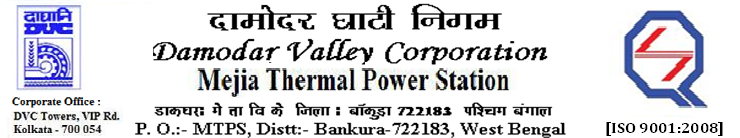 Phone No.: 03241- 263038                         FAX: 03241-262287E-Tender NoticeDamodar Valley Corporation invites online bids with On-line reverse auction (RA) from eligible bidders for:For further details and to participate in the tender, please log on to DVC Website www.dvc.gov.in, and https://gem.gov.in/				                                                   Your faithfully,                                                                                                                                            Sd/-          Sri Gour Chandra Ray,                                                               Sr. Manager (C&I), C&M Dept., MTPS, DVC,      [gour.roy@dvc.gov.in],         Mob: 9434745711NIT No.Description of Job (s)Tender Downloading Period & Time1.GeM Bid No. GEM/2023/B/3631846 Dated: 06-07-2023(DVC NIT NO. MT/O&M/QSF-05-06-22/23-24/DBN (10) HQ C&M/GEM/2023/B/3631846/284 Dated 06/07/2023)Annual Rate Contract for Facility Management Services (FMS) of IT & LAN Infrastructure at MTPS for a period of Two (02) years.From 10:47 PM of 06.07.2023 to 11:00 AM of 03.08.2023